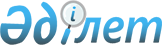 О проведении зачета по долгам Государственного комитета Республики Казахстан по охране государственной границыПостановление Правительства Республики Казахстан от 31 декабря 1996 г. N 1714



          В целях погашения образовавшейся задолженности Государственного
комитета Республики Казахстан по охране государственной границы
за выполненные ремонтные работы, полученные от предприятий и
организаций материальные ценности, а также обеспечения материальными
ресурсами Пограничных войск Республики Казахстан Правительство
Республики Казахстан постановляет:




          1. Министерству финансов и Государственному налоговому комитету
Республики Казахстан произвести зачет задолженности между
республиканским бюджетом и предприятиями и организациями, имеющими
задолженность по платежам в республиканский бюджет, на сумму 591352
тыс. (пятьсот девяносто один миллион триста пятьдесят две тысячи)
тенге в счет финансирования Государственного комитета Республики
Казахстан по охране государственной границы на погашение его
кредиторской задолженности за полученные материальные ценности и
оказанные услуги от предприятий и организаций согласно приложению.




          2. Зачет произвести с отражением указанных сумм в доходной и
расходной частях республиканского бюджета на 1996 год.




          3. Комитету финансово-валютного контроля при Министерстве
финансов Республики Казахстан установить контроль за полнотой и
качеством поставляемых материальных ценностей Государственному
комитету Республики Казахстан по охране государственной границы, а
также за обоснованностью цен.





     Премьер-Министр
   Республики Казахстан

                                           Приложение



                                  к постановлению Правительства
                                      Республики Казахстан
                                   от 31 декабря 1996 г. N 1714











                                                            Перечень




                    предприятий, организаций и их налоговых платежей в




                республиканский бюджет, засчитываемых в счет погашения




                  кредиторской задолженности Государственного комитета




                Республики Казахстан по охране государственной границы





                                                    (тыс. тенге)






ДДДДДДДДДДДДДДДДДДДДДДДДДДДДДДДДДДДДДДДДДДДДДДДДДДДДДДДДДДДДДДДДДДДДД




  Организации и предприятия  іСумма,  і  В т.ч. по видам платежей
                             іпринима-іДДДДДДДДДДДДДДДДДДДДДДДДДДДДДД
                             іемая к  іНалог на іПодоход-іФонд пре-
                             ізачету  ідобав-   іный     іобразования
                             і        іленную   іналог с іэкономики
                             і        істоимостьіюриди-  і
                             і        і         іческих  і
                             і        і         ілиц     і
ДДДДДДДДДДДДДДДДДДДДДДДДДДДДДДДДДДДДДДДДДДДДДДДДДДДДДДДДДДДДДДДДДДДДД
            1                і   2    і    3    і   4    і     5
ДДДДДДДДДДДДДДДДДДДДДДДДДДДДДДДДДДДДДДДДДДДДДДДДДДДДДДДДДДДДДДДДДДДДД
1. Малое частное предприятие
   "Келет", г. Алматы           13760     4800     8960

2. Акционерное общество
   закрытого типа
   "Казкоммунэнергомонтаж",
   г. Алматы                     2578     2578

3. Акционерное общество
   производственно-
   коммерческой компании
   "Сункар", г. Алматы           9000     9000

4. Акционерное общество
   "Мерей", г. Алматы           18546    18546

5. Павлодарский
   картонно-рубероидный
   завод, г. Павлодар            8000              8000

6. Товарищество с
   ограниченной
   ответственностью
   "Промсельхозпродукция",
   г. Алматы                     1220     1220

7. Акционерное общество
   "Алматинский завод
   тяжелого машиностроения",
   г. Алматы                   250000   110762     139238

8. Дорожно-мостостроительное
   управление N 2
   акционерного общества
   "Промдорстрой", г. Алматы     5968     4143       1825

9. Завод имени Кирова,
   г. Алматы                     9000     9000

10. Акционерное общество
    "Авиационно-технический
    центр 405", г. Алматы        9500     9500

11. Акционерное общество
    "Баспагер", г. Алматы         980                 980

12. Акционерное общество
    открытого типа "Ульбинский
    металлургический завод",
    г. Усть-Каменогорск        200000              169700    30300

13. Акционерное общество
    "Алматинский завод
    Поршень", г. Алматы         62800    59600       3200


    Итого                      591352   229149     331903    30300

      
      


					© 2012. РГП на ПХВ «Институт законодательства и правовой информации Республики Казахстан» Министерства юстиции Республики Казахстан
				